«УТВЕРЖДАЮ»Зам.главы по экономике, финансам и инвестиционной политике  ______________________И.К. МатвеевПОВЕСТКАЗаседания Координационного совета по поддержке и развитию предпринимательства МО «Чурапчинский улус (район)»Дата и время  проведения: 23 мая  2018 г.,  14.00 ч.Место: Вступительное слово заместителя главы по экономике, финансам и инвестиционной политике Матвеева И.К. План работы Координационного совета по поддержке и развитию предпринимательства МО «Чурапчинский улус (район)»О разработке стратегии социально-экономического развития МО «Чурапчинский улус (район)» на период до 2030 года.О Дне российского предпринимательства в Чурапчинском улусе.Отчет работы Фонда поддержки малого предпринимательства Чурапчинского улуса за 2017 год.Информация Бурцевой Марфы Иннокентьевны, директора НО «Фонд поддержки малого предпринимательства Чурапчинского улуса».Текущие вопросы.Муниципальное образование«Чурапчинский улус (район)»Республики Саха (Якутия)Саха Республикатын  «Чурапчы улууҺа (оройуона)»муниципальнай тэриллиитэ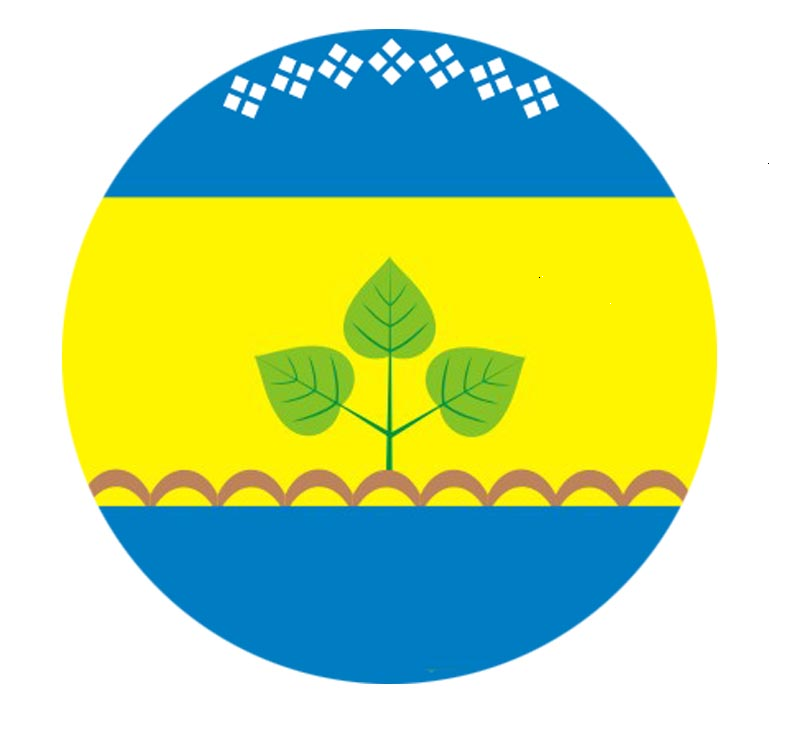 